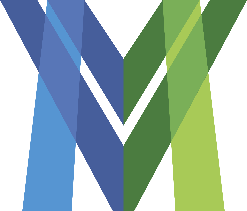 STICHTING MARETBELEIDSPLAN 2021-20221. AchtergrondStichting Maret is op 12 juli 2019 opgericht ter nagedachtenis aan Maret. Zij is helaas op zeer jonge leeftijd overleden waardoor zij niet de kans heeft gekregen om een volwaardig leven te hebben.
Stichting Maret vormt een fonds ten behoeve van hulp aan kinderen en educatie en vorming van kinderen.2. Visie en missieStichting Maret vindt dat ieder kind in de gelegenheid moet zijn om zich te ontwikkelen, naar school te gaan en een opleiding te volgen.Stichting Maret heeft daarom als doel:
a. het bieden en verlenen van hulp aan kansarme kinderen;
b. het verlenen en ondersteunen van educatie en vorming van kinderen;
c. het verrichten van al wat hiermee verband houdt of daartoe bevorderlijk kan zijn.Stichting Maret wil dit bereiken door het werven van fondsen, zodat hulp en ondersteuning geboden kan worden aan kinderen die zelf niet de mogelijkheden krijgen tot voldoende educatie en vorming. 
Het werkgebied van Stichting Maret is internationaal: het kan in Nederland zijn, maar ook buiten onze grenzen (dit zal enkel plaatsvinden via stichtingen met een ANBI-status in Nederland). Overal ter wereld zijn kinderen die vanwege onvoldoende (financiële) middelen maar ook vanwege andere oorzaken niet in staat zijn om een opleiding te volgen en zich te ontwikkelen. 3. Organisatie3.1 Algemene gegevensInschrijving Kamer van Koophandel: 75390345Fiscaal nummer: 860264257ANBI-status: verleend op 16 januari 20203.2 ContactgegevensStichting Maret is gevestigd op het adres Beyenlaan 12, 3446 HK Woerden.E-mail: info@stichtingmaret.nl
Website: www.stichtingmaret.nl3.3 Bestuur 
Stichting Maret heeft drie bestuursleden (voorzitter, penningmeester en secretaris). De werkzaamheden en taakgebieden worden onderling verdeeld. De bestuursleden ontvangen geen salaris of vergoeding voor hun taken. Zij kunnen een vergoeding krijgen van de kosten die zij hebben gemaakt in de uitoefening van hun functie.De samenstelling van het bestuur is:
- mevrouw J.C.W. Vink (voorzitter);- de heer M.C.M. Berg (penningmeester);- de heer A.H. Zuijdervliet (secretaris).3.4 OverigeStichting Maret heeft geen personeel in dienst en heeft geen overeenkomsten van opdracht afgesloten.  Alle werkzaamheden worden verricht door het bestuur en vrijwilligers, die hiervoor geen vergoeding ontvangen.4. ProjectenIn het jaar 2020 is Stichting Maret actief aan de slag gegaan met haar missie. Helaas werden we al gauw belemmerd door het uitbreken van de corona-pandemie. Daardoor hadden wij veel minder contact met potentiële goede doelen. Desondanks konden wij in 2020 toch zes goede doelen ondersteunen. Zie de verantwoording hiervoor in ons jaarverslag 2019-2020.Wij gaan ervan uit dat vanaf 2021 Stichting Maret meer persoonlijk contact krijgt met de huidige en nieuwe potentiële projecten. 
Het uitgangspunt van de stichting is dat wij een meerjaren-relatie aangaan. Daarnaast zijn wij jaarlijks op zoek naar nieuwe projecten die wij kunnen ondersteunen.Projecten kunnen worden uitgezocht door de stichting, maar ook kunnen projecten worden voorgesteld, zowel voor doelgroepen als voor individuele hulp.Op de website van Stichting Maret (www.stichtingmaret.nl) staat informatie over de projecten die wij ondersteunen. 5. AdministratieStichting Maret heeft geen personeel in dienst. De werkzaamheden worden verricht door vrijwilligers die daarvoor geen vergoeding krijgen. Door hen gemaakte kosten kunnen worden gedeclareerd.6. Financieel6.1 InkomstenDe inkomsten van Stichting Maret worden gevormd door:donatiesschenkingenlegaten en erfstellingensponsoringactiviteiten (evenementen)Donaties kunnen worden gedaan op IBAN NL41 RABO 0347 8471 37. 
Stichting Maret heeft de ANBI-status. Daardoor is het mogelijk dat giften aan de stichting onder voorwaarden aftrekbaar zijn bij de aangifte inkomstenbelasting.Neem contact op met info@stichtingmaret.nl voor de mogelijkheden van periodieke giften.De ontvangen gelden komen volledig ten goede aan de projecten van Stichting Maret en komen enkel uit Nederland (er vindt geen werving plaats in het buitenland).De uitgaven bestaan uit vergoedingen aan vrijwilligers en bestuursleden van de gemaakte en aantoonbare kosten die zij hebben gemaakt. Ook zijn er administratieve kosten, zoals bankkosten, kosten voor het aanhouden van de website, etc.Het budget wordt jaarlijks vastgesteld. Hiervan zal 1/3 worden besteed aan onderwijs, 1/3 aan gezondheid en 1/3 aan sport & cultuur. Dit zal voor 2/3 bestaan uit projecten in Nederland en 1/3 bestaan uit projecten in het buitenland (via Nederlandse stichtingen). 6.2 VerantwoordingStichting Maret publiceert jaarlijks het financieel jaarverslag over het voorgaande jaar, alsmede een verslag over de activiteiten die hebben plaatsgevonden. Zie hiervoor de website.
